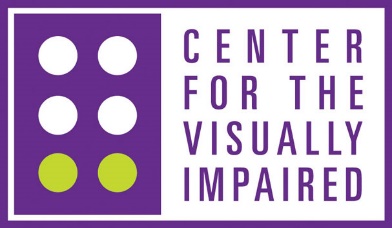 Occupational Therapist for Low Vision Rehabilitation QualificationsBachelors or master’s degree in occupational therapy or a related field from an accredited College or University.   Credentialing by professional body is also required. Experience working with people with low vision is a plus, but is not required.  Training and continuing education opportunities are available to qualified occupational therapists.  Job DescriptionSUMMARY OF RESPONSIBILITIES:The planning, assessment, development, and implementation of daily living skills necessary to empower individuals with vision loss in their daily living, vocational, and/or educational needs.DUTIES AND RESPONSIBILITIES:A. Performs assessment and evaluation of current rehabilitation skills of client.Plans and develops individualized instructional objectives based on need, goals, and capability of each client.Develops instructional plan that includes the alteration, exclusion, or development of additional instructional sessions to facilitate learning and acquisitions of skill needed to meet the goals of the client.Provides instruction in the home, work or educational setting that is most relevant to the specific needs of the client.B. Submits necessary written evaluation, lesson plans and professional observations related to progress in the achievement of instructional plan.Documents all necessary reports and client data.Maintains monthly written progress reports including comments on skills demonstrated and/or special reports including special difficulties that client is encountering.Maintains communication with fellow staff to best facilitate the needs of an individual client.C. Provides information and expertise on rehabilitation teaching to various professional and community resources.Participates in agency/client staffing and conferences as appropriate.Engages in conferences, workshops, seminars, and community education presentations as requested.Provides consultation and education to spouses and family members of the client regarding problems of adjustment to blindness and necessary skills they can develop to assist the client.Submit qualifications/resume to: Ernest Burton, senior manager of adult rehabilitation eburton@cviga.org